World Elephant Day Awareness Meeting at School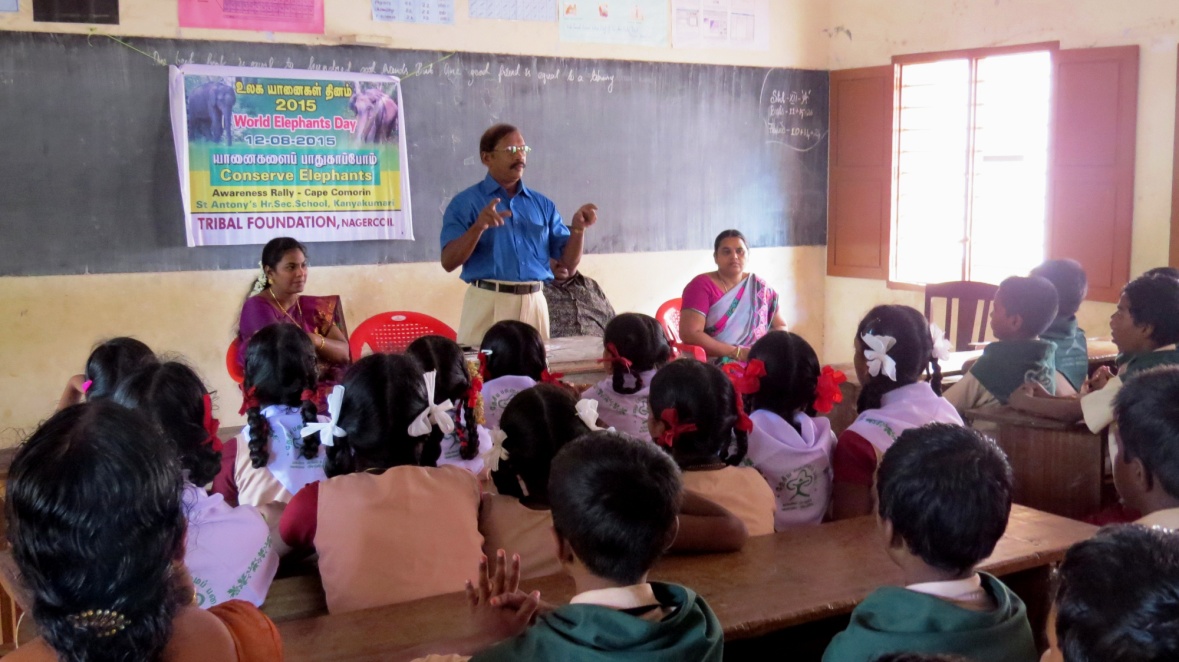 World Elephant Day Awareness Rally at Cape Comorin 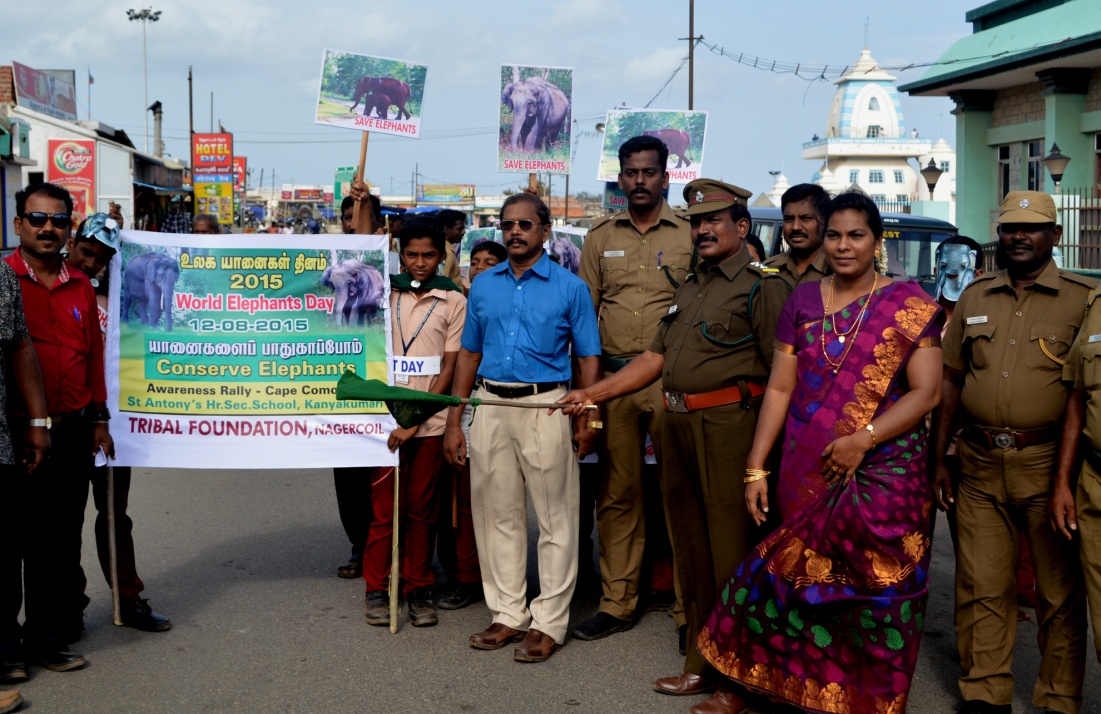 World Elephant Day Awareness Meeting at College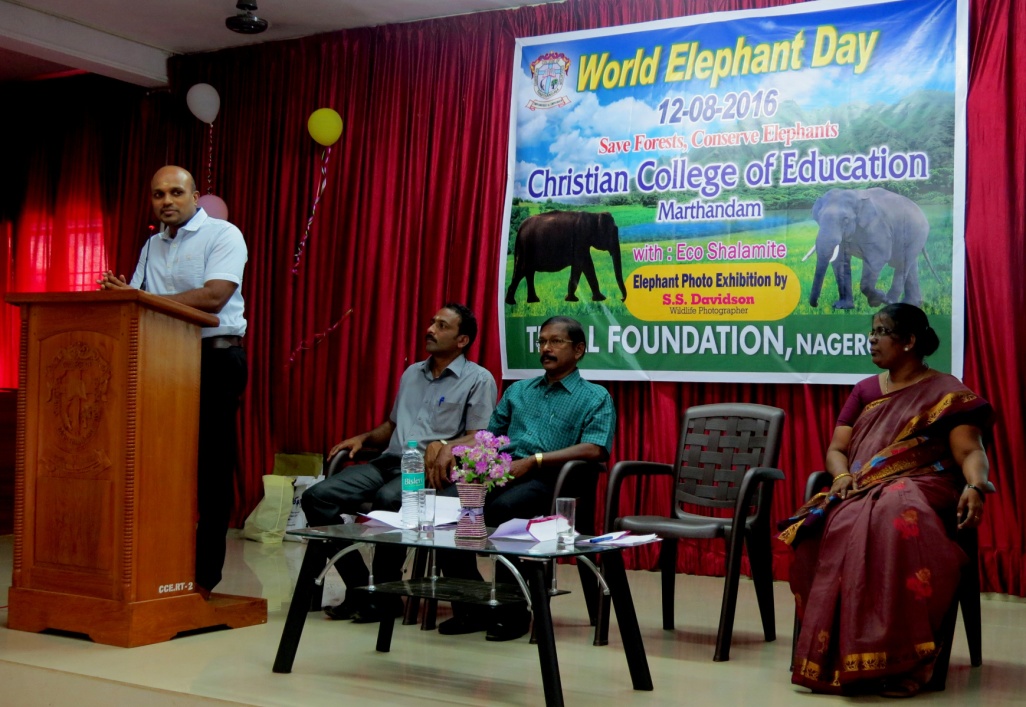 World Elephant Day Celebration with Exhibition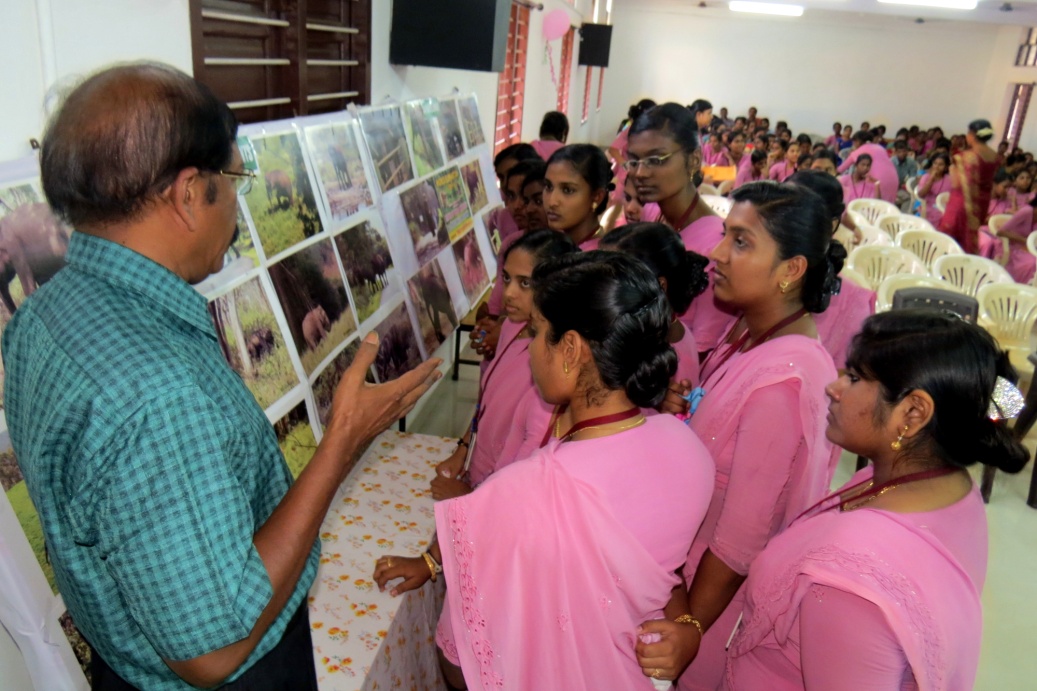 